Unit 1 Lesson 13: ¿Cuántos hay? (Parte 2)WU Preguntas sobre nosotros: Asistencia (Warm up)Student Task Statement1 Contemos coleccionesStudent Task Statement2 Emparejemos objetos con números (Optional)Student Task Statement3 Centros: Momento de escogerStudent Task StatementEscoge un centro.Bloques sólidos
geométricos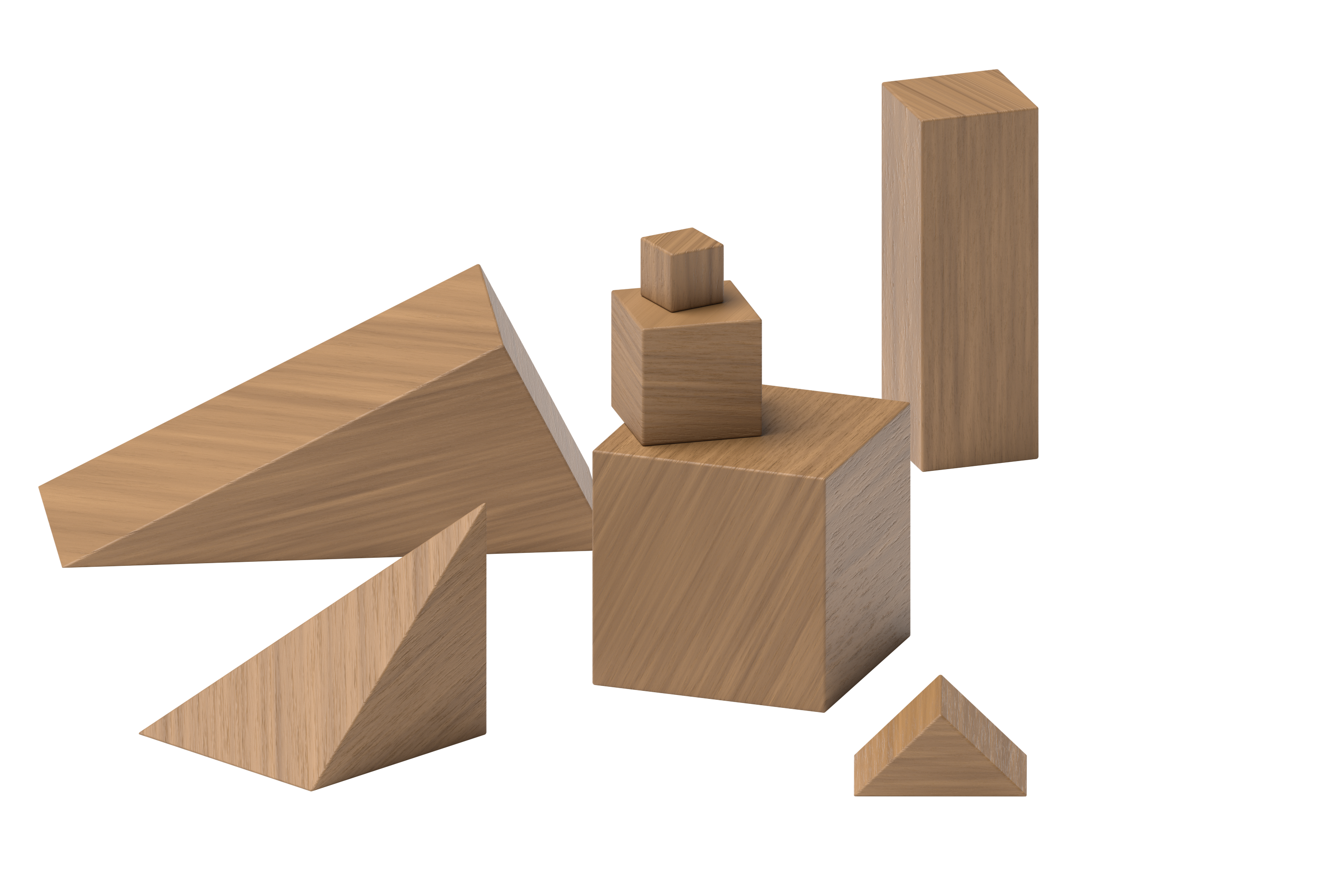 Cubos encajables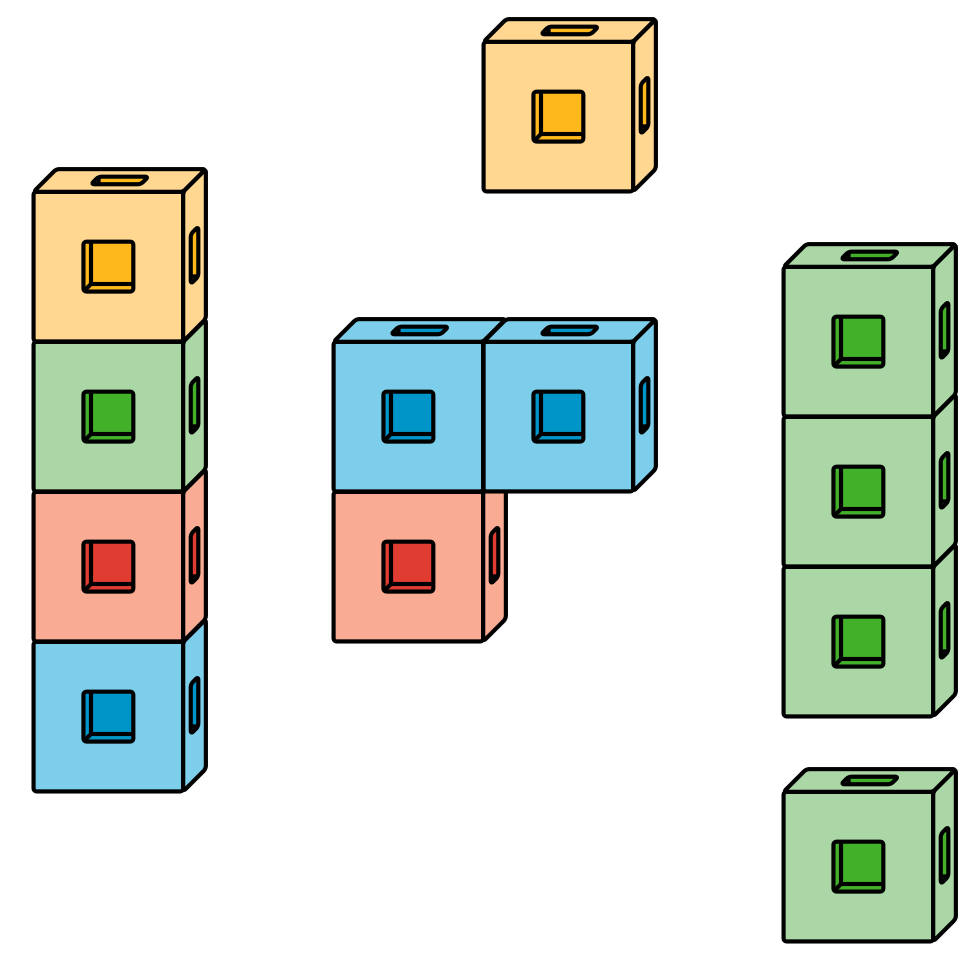 Fichas geométricas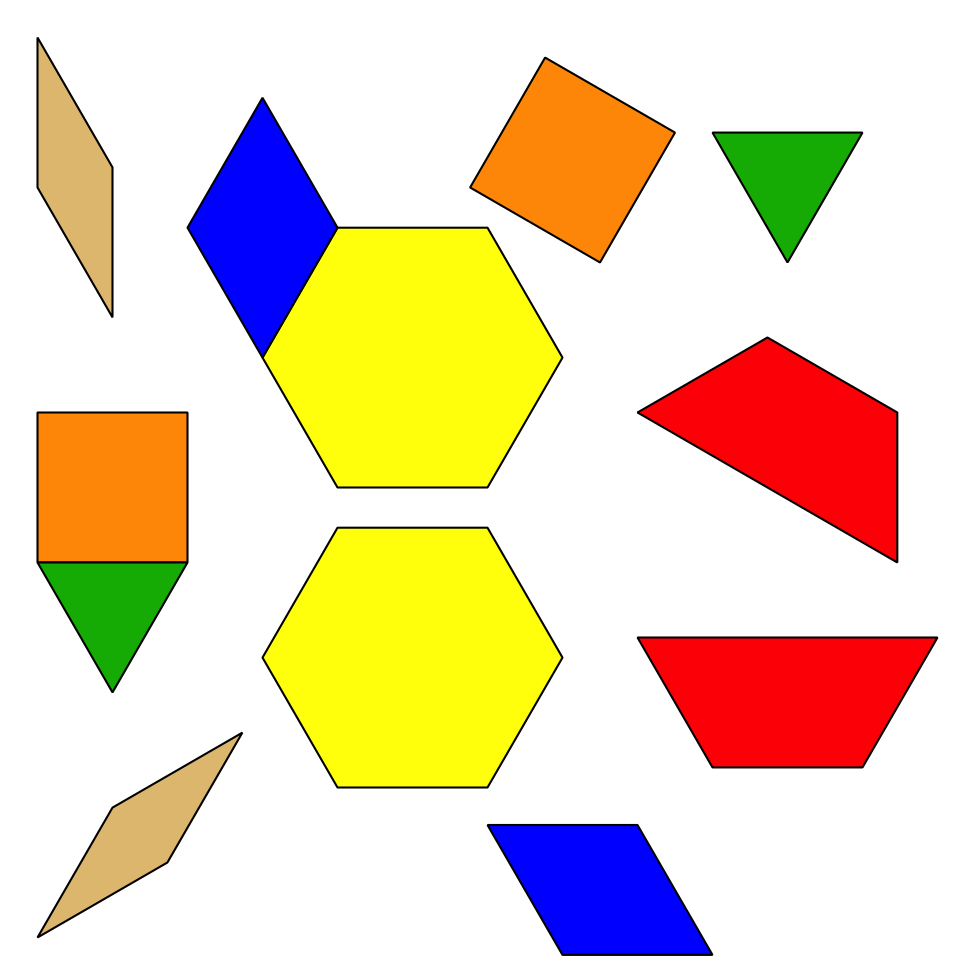 Libros de imágenes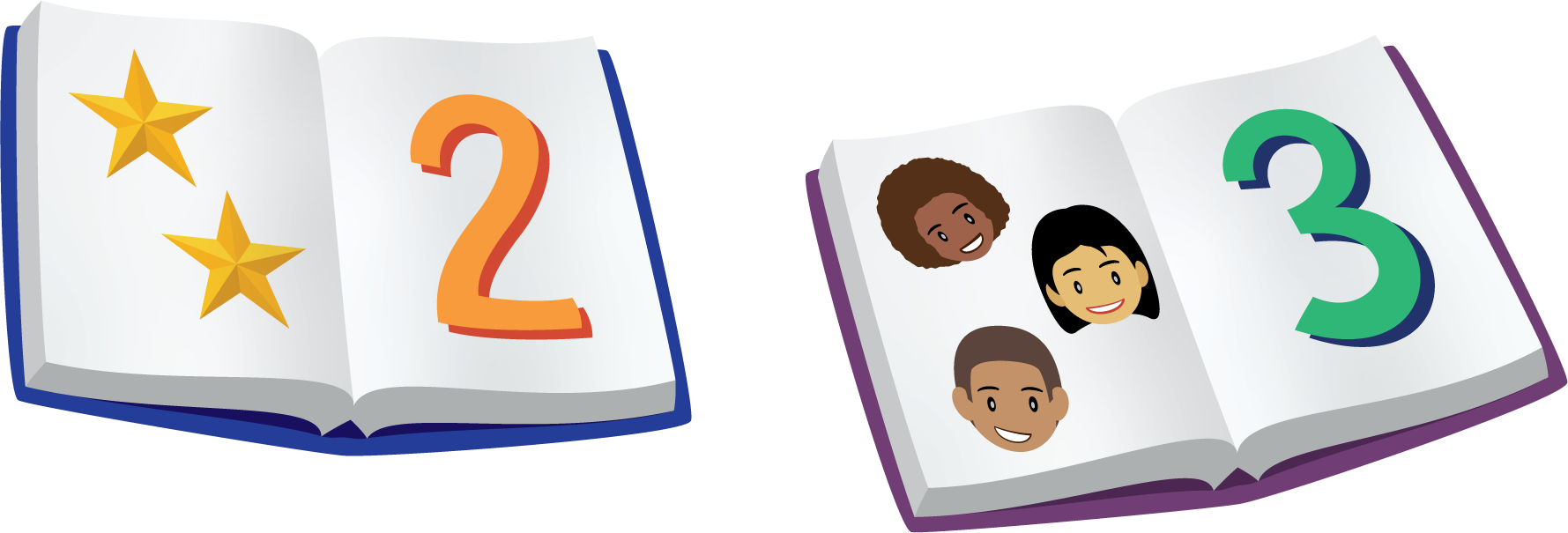 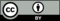 © CC BY 2021 Illustrative Mathematics®